Product InformationProduct InformationProduct InformationConstruct:PIM1, (GST-full length) Concentration:1.20 mg/mlSpecies:Human Formulated In:40 mM Tris-HCl pH 8.0, 110 mM NaCl, 2.2 mM KCl, 0.04% Tween-20, 20% glycerol, 3 mM DTT, 2 mM glutathione 40 mM Tris-HCl pH 8.0, 110 mM NaCl, 2.2 mM KCl, 0.04% Tween-20, 20% glycerol, 3 mM DTT, 2 mM glutathione Expression System:Sf9 Format:Aqueous buffer solution Stability:At least 6 months at -80°C. Avoid freeze/thaw cycles.Storage:-80°CGenbank Accession:NM_002648 MW:62 kDaPurity:>90%Specific Activity:≥150 pmol/min/µgAssay Conditions:40 mM Tris-HCl pH 7.4, 20 mM MgCl2, 0.1 mg/mL BSA and 1 mM DTT using 0.2 mg/ml S6Ktide substrate and 20 μM ATP. Reaction was done at 30°C for 35 min. Amount of ATP transferred was calculated using Kinase-Glo reagent from Promega. 40 mM Tris-HCl pH 7.4, 20 mM MgCl2, 0.1 mg/mL BSA and 1 mM DTT using 0.2 mg/ml S6Ktide substrate and 20 μM ATP. Reaction was done at 30°C for 35 min. Amount of ATP transferred was calculated using Kinase-Glo reagent from Promega. Applications:Useful for the study of enzyme kinetics, screening inhibitors, and selectivity profiling.Useful for the study of enzyme kinetics, screening inhibitors, and selectivity profiling.Quality Control DataQuality Control Data4-20% SDS-Page Coomassie StainingSpecific Activity  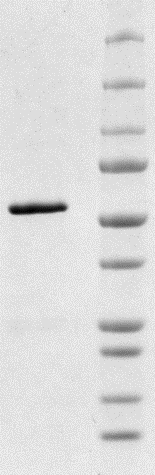 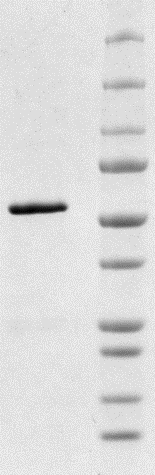 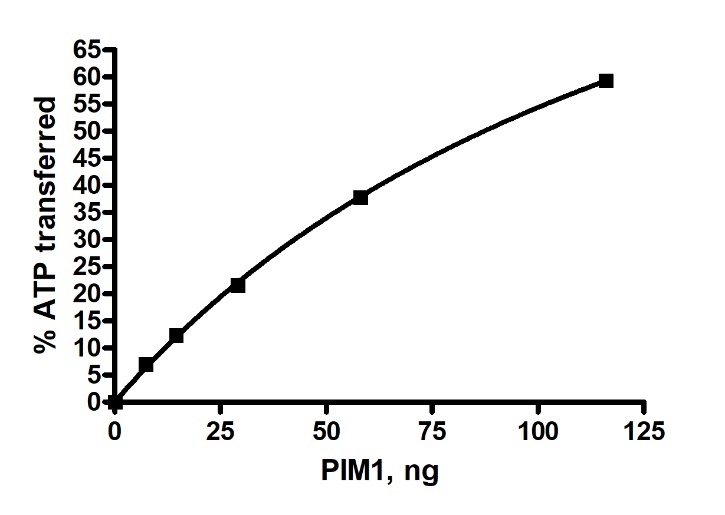 